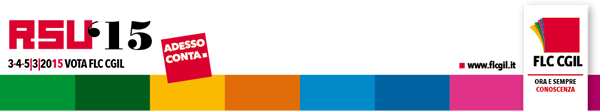 Elezioni RSU: presentate le liste FLC CGIL
in oltre il 94% delle sediLa FLC CGIL ha presentato, a livello nazionale, le liste in oltre il 94% delle sedi di voto per le RSU di Scuola, Università, Ricerca e AFAM: il 2% in più delle elezioni precedenti.Si tratta di un risultato straordinario frutto dell'impegno dei nostri dirigenti e attivisti. Ma questo risultato non sarebbe stato possibile senza le migliaia di lavoratrici e lavoratori dei settori della conoscenza che hanno dato la disponibilità a candidarsi o a svolgere gli altri importanti ruoli previsti per queste elezioni.Tra i nostri candidati è forte la presenza del personale precario che, grazie all'accordo da noi fortemente voluto, potrà votare ed essere rappresentato nelle RSU.Il risultato è omogeneo in tutti i comparti con una punta del 96% nelle Università. In 55 province le liste sono state presentate in tutte le sedi.Ora il nostro impegno sarà ancora più intenso per consolidare e allargare il nostro consenso.Cordialmente
FLC CGIL nazionaleIn evidenza14 febbraio: diretta video su flcgil.it assemblea nazionale candidati elezioni RSU FLC e FP CGILElezioni RSU: i precari non sono più figli di un dio minoreIstruzione, formazione e ricerca: Pantaleo, governo non cambia verso Ripensare la riforma delle pensioni: le nostre proposteStabilizzazione precari: 23 giugno 2015 udienza in Corte Costituzionale Gioca a Pac-Mat e scopri le ricette del Governo per il “bene” del PaeseNotizie scuolaAssenze per visite mediche, terapie, prestazioni specialistiche ed esamiChiusura scuole o impossibilità a prestare servizio per neve La scuola giusta comincia dall’infanzia Restituzione dei residui attivi alle scuole. Una storica battaglia della FLC CGIL 32 azioni per far funzionare la scuola “La Buona Scuola”: il 16 febbraio il Ministro Giannini incontra i sindacati Pensioni: entro il 2 marzo 2015 le domande di cessazione dal servizio per la sesta salvaguardia Stabilizzazioni scuola: presidio unitario al MIUR il 17 febbraioLicei artistici: ritornano i “modelli viventi” Riforma del sostegno: la FLC CGIL chiede un tavolo di confronto Il MIUR al lavoro per tagliare l’organico ATA. Il NO della FLC CGIL Posizioni economiche ATA: il MIUR risponde al MEF sulla decorrenza del ripristino Scissione dell’IVA: ulteriori chiarimenti dall’Agenzia delle entrate e del MIUR Il MIUR chiarisce: il pagamento scisso dell’IVA è dovuto anche dalle scuole Indennità DSGA reggenti: il pagamento a partire dalla rata di marzo 2015 DSGA in ruolo dal 2000: la FLC CGIL diffida il MIUR sul pieno riconoscimento dell'anzianità Incontro al MIUR sui controlli delle Ragionerie provinciali Rapporto di Autovalutazione e Questionario scuola: dal MIUR risposte interlocutorie Rapporto di Autovalutazione: per il MIUR è solo un adempimento burocratico Rapporto di Autovalutazione e Questionario scuola: si parte malissimo! Valutazione del sistema di istruzione: i ricorsi della FLC CGIL vanno avanti Estero: il MAECI convoca i sindacati per parlare di riforma del sistema Formazione professionale: l’iniziativa delle RSU del Veneto Vertenza precari: 27 febbraio, incontro a Varese rivolto al personale della scuola Notizie Afam e università AFAM: elezioni RSU, guarda il video AFAM: dopo la sentenza della Corte europea, diventa prioritario chiudere la stagione del precariato storico Il CUN approva un documento sui contratti pre-ruolo Approvato emendamento per la proroga degli assegni di ricerca in scadenza Università di Bologna: stessi diritti per tecnici amministrativi precari e non Università Tor Vergata: contrattazione, è il momento di passare ai fatti Concorsi universitàNotizie ricercaINVALSI: il punto di vista delle rappresentanze interne sul Sistema Nazionale di Valutazione e il ruolo dell’Ente ENEA: contratto integrativo, pesanti e inappropriate osservazioni dalla funzione pubblica ENEA: dal Centro della Trisaia emergono valutazioni e proposte su riorganizzazione dell’ente e applicazioni contrattuali Contrattazione ISTAT: incontro sui benefici assistenziali 2013 Part-time: la FLC CGIL chiede all'ISTAT parità di trattamento "Storie precarie" dopo il Jobs Act: mercoledì 18 febbraio all'ISTAT INFN: si discute di telelavoro Concorsi ricerca3, 4 e 5 marzo 2015: si vota per rinnovare le RSUElezioni RSU 2015: Lombardia, la FLC CGIL presenta le liste nel 94% delle sedi di voto Elezioni RSU 2015: in Sicilia liste della FLC CGIL nel 99,33% dei posti di lavoroModuli | Norme | Scadenze | FAQ | Manuale del delegatoAgisci in rete | Elezioni RSU 2015: tutto su…Altre notizie di interessePON Istruzione 2007-2013: autorizzati i Piani di Miglioramento nell’ambito del progetto Vales Grecia: la FLC CGIL sostiene la manifestazione nazionale del 14 febbraio Ricordando Massimo Rendina Lavoro, non ti lasciamo mai solo Scegli di esserci: iscriviti alla FLC CGILServizi assicurativi per iscritti e RSU FLC CGILFeed Rss sito www.flcgil.itOggetto: [FLC CGIL] Elezioni RSU: abbiamo presentato le liste in oltre il 94% delle sediData: Fri, 13 Feb 2015 02:05:52 +0100Mittente: conoscenzanews@flcgil.it<conoscenzanews@flcgil.it>Rispondi-a: conoscenzanews@flcgil.it<conoscenzanews@flcgil.it>A: ctic8am007@istruzione.it